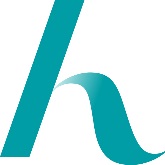 LAPSEN LAAJA 4-VUOTIS TERVEYSTARKASTUS yhteistyössä huoltajien, neuvolan ja varhaiskasvatuksen kanssa- Ohjeet henkilökunnalleKunnan on järjestettävä lapselle tämän ollessa 1-6 vuoden ikäinen vähintään kuusi terveystarkastusta, joihin sisältyvät laaja terveystarkastus 18 kuukauden ja 4 vuoden iässä sekä yhteen terveydenhoitajan arvio suun terveydestä. (Asetus neuvolatoiminnasta 2009).Neuvolassa tehdään 1.1.2012 lähtien kaikille hyvinkääläisille 4-vuotiaille lapsille laaja terveystarkastus. Siihen sisältyy varhaiskasvatuspalvelujen henkilökunnan arvio alle kouluikäisen lapsen kehityksestä varhaiskasvatuksen arjen näkökulmasta. Arviointilomake tehdään päiväkoti- ja perhepäivähoitolapsista ja se tehdään vain huoltajien kirjallisella luvalla. Huoltajille annetaan oma kyselylomake ja neuvola täyttää oman osionsa lomakkeesta. Neuvola ja päivähoito ovat yhdessä huoltajien kanssa muokanneet arviointi- ja kyselylomakkeita. Varhaiskasvatuksessa lapselle nimetty kasvattaja antaa huoltajille täytettäväksi Huoltajien lomakkeen kuukautta ennen lapsen 4-vuotissyntymäpäivää. Huoltajat palauttavat lomakkeen varhaiskasvatukseen. Varhaiskasvatus täyttää kuukautta ennen lapsen syntymäpäivää Varhaiskasvatuksen lomakkeen. Lasten vahvuudet sivulle huoltajat kirjaavat oman sekä lapsen näkemyksen ja  varhaiskasvatus taas omansa.Varhaiskasvatuksessa käydään arviointilomakkeiden ja lapsen varhaiskasvatussuunnitelman pohjalta keskustelu huoltajien kanssa. Varhaiskasvatus lähettää huoltajien suostumuksella lomakkeet neuvolaan.   Neuvolan täyttämä lomake 4-vuotistarkastuksessa lähetetään huoltajien suostumuksella kunnalliseen päiväkotiin. Myös neuvolan terveydenhoitaja kirjaa lapsen vahvuudet sivulle huomionsa.Varhaiskasvatussopimuksen yhteydessä päiväkodin johtaja kertoo lapsen huoltajille 4-vuotis- terveystarkastukseen liittyvästä varhaiskasvatuksen lomakkeen täyttämisestä. Toimikauden alussa ryhmän kasvattajat kartoittavat 4 vuotta täyttävät lapset ja huolehtivat, että lomakkeet tulevat täytetyksi.Kesäaika on huomioitava erikseen. Neuvolassa ei järjestetä 4-vuotiaiden laajoja terveystarkastuksia supistetun toiminnan aikana (yleensä juhannuksesta 6 vkoa). Lapsen kasvattaja arvioi, täytetäänkö lomakkeet ennen vai jälkeen kesälomakauden. Kun kesällä 4-vuotta täyttävä lapsi vaihtaa ryhmää/hoitopaikkaa, vastuu lomakkeista on siinä hoitopaikassa, josta lapsi lähtee pois.Neuvolan yhteistyölomakkeista kasvattajat saavat tärkeää tietoa lapsen taidoista sekä pohjaa keskustelulle huoltajien kanssa. Arviointi mahdollistaa lapsen tuen tarpeen varhaisen havaitsemisen. Monialainen yhteistyö parantaa lapsen yksilökohtaisen tuen suunnittelua varhaiskasvatuksessa.Muiden ikäluokkien neuvolan vuositarkastuksissa käytetään yhteistyölomaketta, joka löytyy Ossin sivuilta.